CURRICULUM VITAE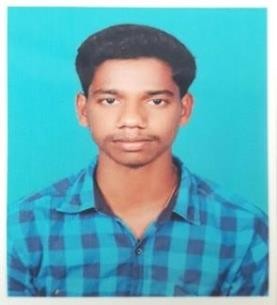 SAKTHIKUMAREmail : sakthikumar-394681@2freemail.comObjective :	To obtain a suitable position informs where I can utilize my skills and calibers in the tight field to tangible contribution to its growth & probability. To be part progressive organization which I can contribute my knowledge and skills as well gain experiences for the advancement of any career and development of my potential, abilities work effectively with people acquire fulfillment in the field I have choose.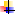 Good communication and interpersonal skill. Hard working and able to manage any shift.Educational Qualification :	BE-Mechanical engineering Professional in product designSoftware:Ansys,CATIA,GD&T and AutoCAD for mechanical engineerI sincerely hope that my application will receive your kind attention and I am most anxious that an opportunity for an interview is given to me at your earliest convenience. I hereby declare that all the information given above are true and correct according to my knowledge and believe.SAKTHIKUMARPersonal Details :	Date of Birth:31ST MARCH 1997Place of Birth:TAMIL NADUGender:MALENationality:INDIAMarital Status:SINGLESkill profile:	Language Known :	Tamil English Malayalam  Passport Details :	Date of expire:03/10/2028Place of Issue:TRICHYVisa Status:Visit Visa Valid till 13/12/2019Declaration :	